   Hotel Reservation(MDM 2017)* Breakfast (buffet) is served at 07:00 ~ 10:00 .(KRW20,000 1person)* All rates are included 10% service charge and 10% VAT.* Check-in time 14:00 PM, Check-out time is 11:00 AM.▶Cancellation Policy* 7 days before check-in: charged 30% of one night* 3 days before check-in: charged 50% of one night* 1 day before check-in: charged 100% of one night* on the day of check-in or No-show: charged 100% of one night Date : _____________________________________  Signature : _______________________________________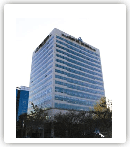 Address: 92 Oncheon-ro. Yusong-gu, Daejon, KoreaTel: +82-42-600-6006~7Fax: +82-42-600-6008E-mail:hotelinterciti@hanmail.netWebsite:http://www.hotelinterciti.comA. Personal InformationA. Personal Information□ Mr. □ Ms. □ Prof. □ Dr. □Other GENDER      □ M   □ FFirst Name:Last Name:Arrival(Check-In date):Departure(Check-Out date):Address:Address:City / Country:E-mail:Phone:Passport Number:B. Hotel ReservationB. Hotel ReservationB. Hotel ReservationRoom `Type□ Premier Double(1person)□ Premier Twin(2person)Room Rate (KRW)110,000110,000No. of RoomSpecial Request of GuestC. Hotel Reservation (Credit Card Information)C. Hotel Reservation (Credit Card Information)□ VISA□ MASTER □ JCB  □ OTHERCard Number:Expiration Date(MM/YYYY):Cardholder:Remark: Your credit card information is for deposit for cancellation or no-showRemark: Your credit card information is for deposit for cancellation or no-show